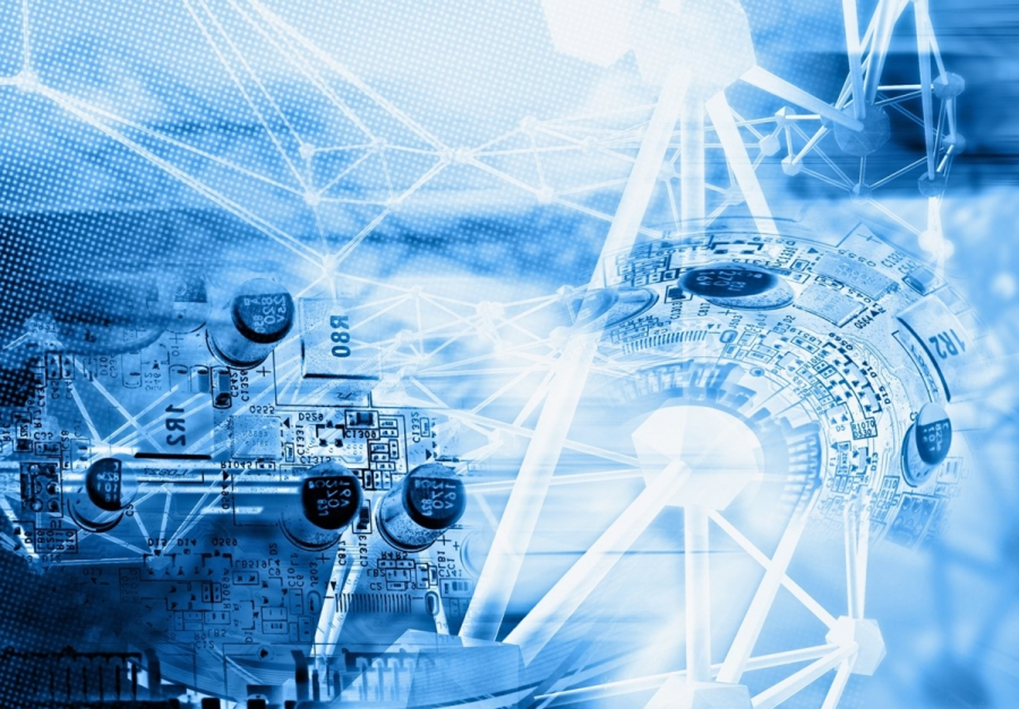 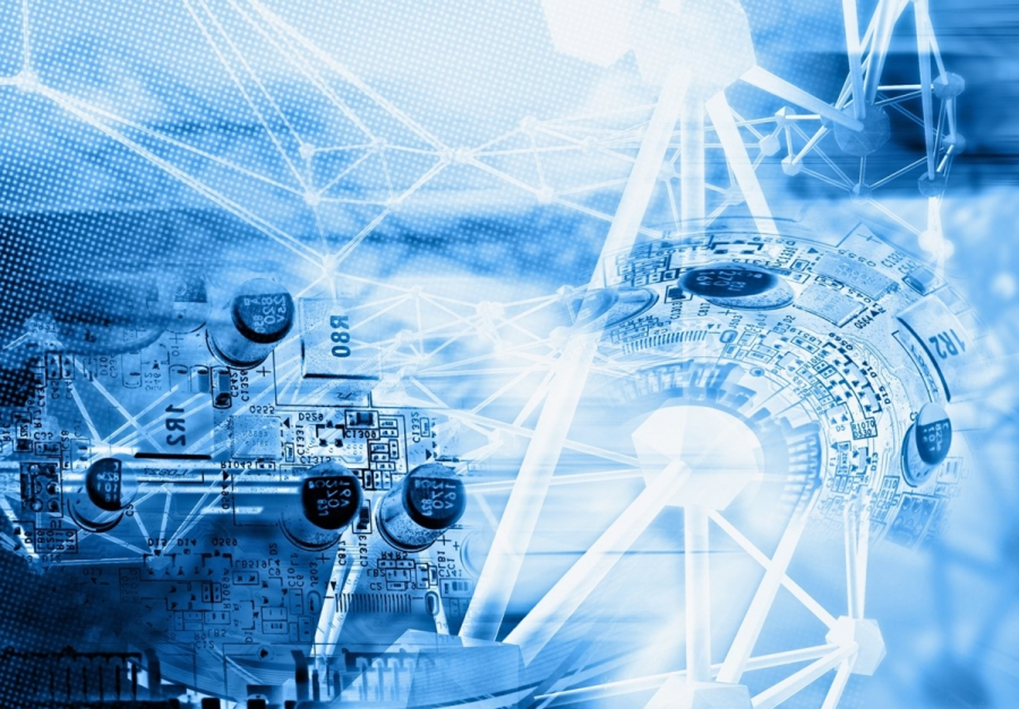 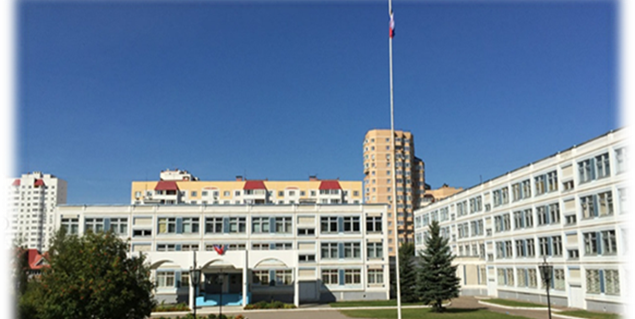 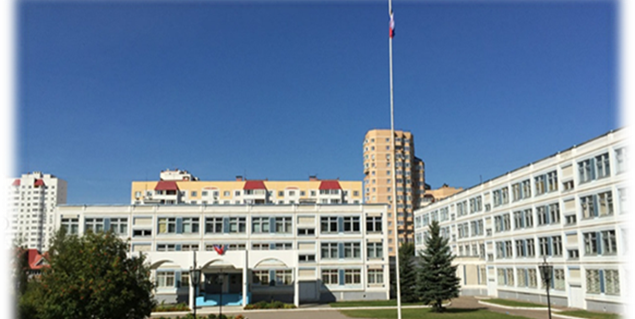  Программа деятельностидетского общественного объединения «Кванторики»«Квантовые совы»Возраст детей: 7 - 17 летСрок реализации: 3 годаСодержание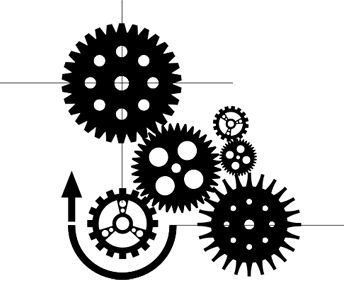 Информационная карта программы «Инженеры будущего» 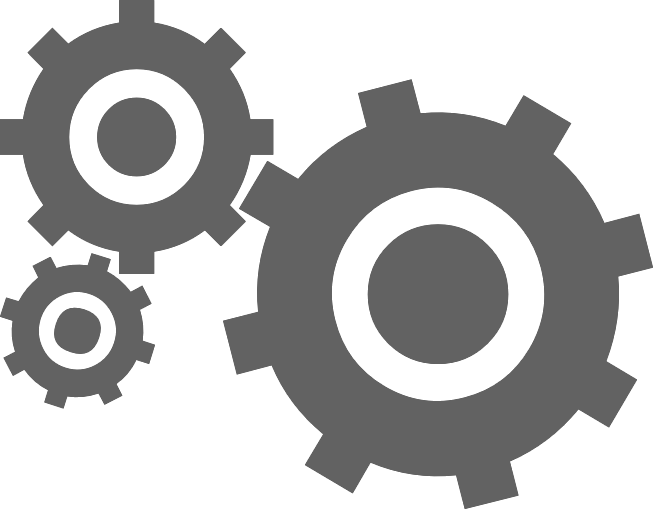 1. Пояснительная записка.      Вопросы импортозамещения и инновационно-технологического развития страны  стали в последнее время самыми обсуждаемыми. В ежегодном Послании Президента России В.В.Путина Федеральному собранию неоднократно обращалось внимание на необходимость повышения престижа инженерных и рабочих профессий и предлагалось «начать и никогда не сбавлять темпа по этому направлению».  Отмечалось, что «самое базовое условие развития экономики - это, конечно, высокоподготовленный и квалифицированный рабочий класс, инженерные кадры», особое внимание в Послании уделено «росту интереса молодежи к инженерным и рабочим профессиям» как «к профессиям будущего».       В «Стратегии социально-экономического развития Московской области до 2030 года» сформулирована одна из главных задач – опережающее развитие высокотехнологичных отраслей и рост их доли в структуре экономики. Для дальнейшего эффективного экономического развития нашего региона необходимы специалисты инженерных специальностей высокой квалификации, ориентированные на интеллектуальный труд, освоение высоких наукоемких технологий и их внедрение в производство, способные обеспечить не только трансфер научных идей в технологию и затем в производство, но и создать всю цепочку «исследование – конструирование – технология – изготовление – доведение до конечного потребителя – обеспечение эксплуатации».  Вопрос интеграции инженерного образования в школьную среду наиболее актуален сегодня в условиях нехватки инженерных кадров и отсутствия молодого поколения инженеров. В связи с этим в современных условиях перспективность инженерно-технологического образования становится очевидной. 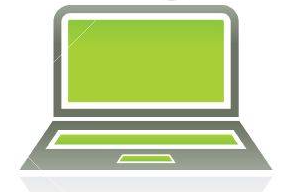 2. Актуальность программы 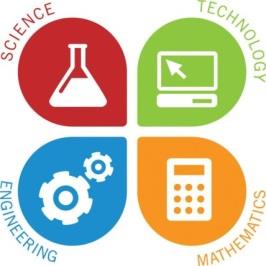  Основная идея нашего программы - создание  инновационной площадки по развитию технического творчества средствами образовательной робототехники, лаборатории моделирования и прототипирования  как современного инструмента развития инженерного потенциала.  что в свою очередь обеспечивает выявление и поддержку детей, склонных к изучению точных наук, техническому моделированию, способствует их дальнейшей профессиональной ориентации на основе внедрения программы.        МБОУ СОШ№4 с УИОП г.о.Краснознаменск Московской области в 2018 года стала Победителем  Областного конкурса общеобразовательных организаций муниципальных образований Московской области на присвоение статуса Региональной инновационной площадки Московской области (приказ Приказ министра образования Московской области от 27.02.2018 № 491 "Об утверждении Перечня общеобразовательных организаций муниципальных образований Московской области - победителей областного конкурса на присвоение статуса Региональной инновационной площадки Московской области в 2018 году").  Школа также является Региональным ресурсным центром Ассоциации 3Д образования»  Член Ассоциации «Внедрения инноваций в сфере 3Д образования» (Соглашение о сотрудничестве от 20 июня 2018 г.)  и  партнером программы "Школьная лига "Роснано".      Приказом Министерства Просвещения Российской Федерации от 18 декабря 2018 года №318 МБОУ СОШ№4 с УИОП им.Г.К.Жукова г.о.Краснознаменск Московской области внесена в перечень Федеральных инновационных площадок в системе образования на 2019 – 2023 годы (https://fip.kpmo.ru/storage/documents/318_18_12_2018.pdf)         В настоящее время в программе «Квантовые совы» участвуют 929 обучающихся от 7 до 17 лет. Многолетний опыт работы позволил сформулировать и создать условия для апробирования  модели развития дополнительного образования, направленной на формирование комплексных знаний, способствующих развитию системности мышления детей,  научно-технического творчества, повышению интереса к инженерному образованию.   Привлечение детей к исследованиям в области лего и робототехники, обмену технической информацией и начальными инженерными знаниями, развитию новых научно-технических идей позволит создать необходимые условия для высокого качества образования.  Создание площадки для эффективного развития одаренности у детей в технической сфере – своеобразной развивающей, образовательной и соревновательной среды, реализующей возможность конструктивного соперничества в решении конкретных инженерных задач решает вопросы по предоставлению  широкого спектра образовательных услуг, выполнению социального заказа, внедрению и распространению лучших практик по профориентации талантливой молодежи на инженерно-конструкторские специальности.3. Концепция развития       Новый вектор развития инженерного образования предполагает создание развивающей инженерной среды в любой образовательной организации Московской области с целью эффективного формирования и развития у обучающихся инженерного мышления. Формирование личности инженера должно начинаться с детского сада, продолжаться в школе, колледже, ВУЗе и на предприятии. Поставленные государством задачи по подготовке компетентных специалистов инженерного профиля требуют новых подходов к системе дополнительного образования. 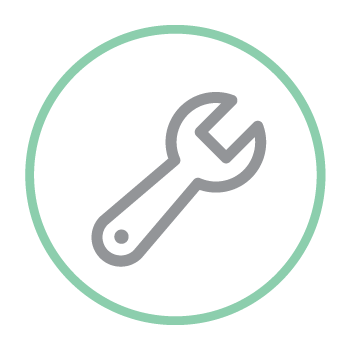     Программа «Квантовые совы» — это часть новой модели дополнительного образования и новый   образовательный формат для детей в области инженерных наук. Программа решает задачи, направленные на опережающую подготовку инженерных кадров для экономики Московской области. Успешная реализация проекта приведет к созданию инженерной образовательной среды.   Цель: повысить качество технического образования, престижа инженерных и научных профессий.  Задачи:обеспечить социальный лифт молодежи, проявившей ярко выраженные таланты в научно-техническом творчестве;обеспечить реализацию научно-технического потенциала школьников;создать новый формат дополнительного образования детей в сфере инженерных  наук;обеспечить системное выявление и дальнейшее сопровождение одаренных в инженерных науках  детей;организовать системы профессиональных проб и практик в области технического образования;Основная идея программы заключается в создании современной интерактивной образовательной среды, лабораторного комплекса с современным оборудованием, позволяющим реализовывать программы,  ориентированные на реализацию детских проектов в области решения конкретных технологических задач. Работа лабораторий центра строится по принципу самоопределения, который способствует осознанному выбору школьниками инженерных и технических профессий. Реализация программ/проектов в лабораториях  «Робототехника», «Мультимедиа», «Дизайн», «IT-технологии», «Экспериментариум» происходит на основе следующих видов деятельности: образовательные экскурсии, циклы научно-популярных лекций, мастер-классы, инженерных каникул «КвантоЛето», участие в олимпиадах и конкурсах по направлениям: «Информатика», «Дизайн», «Мультимедийная журналистика», «Прототипирование», «Мультипликация», подготовку    олимпиадам и соревнованиям. В ходе осуществления программы «Квантовые совы» дети получат беспрепятственный доступ к оборудованию, научатся системно мыслить, ставить цели и задачи, поймут, как реализовать свой собственный проект, пройдут все этапы проекта от идеи до готового продукта.       Мотивирующая интерактивная среда представляет собой совокупность имитационных исследовательских практик («обучение через игру», «обучение как открытие», «обучение как исследование», «вовлечение в процесс познания»), реализующих через техносферу организации дополнительного образования и включения познания в значимые виды деятельности (игра, исследования, общение). Мотивация обучающихся к познанию и выбору инженерных профессий достигается за счет их включения в исследовательские и имитационные практики, а также в различные виды значимой деятельности. 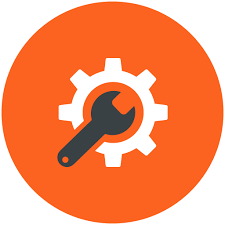 4. Ожидаемый результат   и механизмы реализации программыОжидаемые результаты. Механизмы реализации:Лаборатория «Робототехника»Знакомство с основами конструирования и программирования роботов, изучение основ электроники и электротехники, обучение основам использования программируемых процессоров для создания действующих установок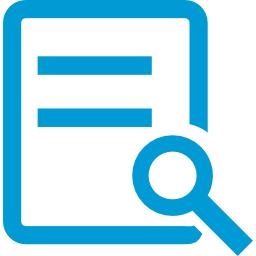 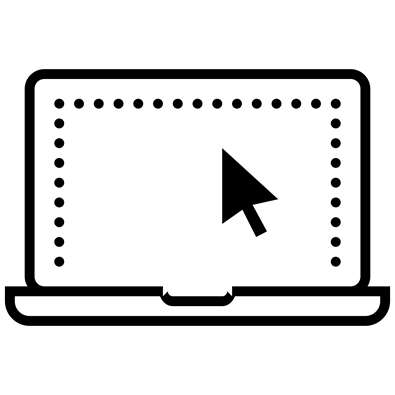 Лаборатория «Мультимедиа»Изучение в совокупности аппаратных и программных средств, позволяющих представить информацию в разных форматах: текстовом, графическом, звуковом, видео, анимационном. Лаборатория «Дизайн»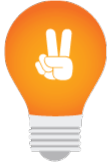       Лаборатория направлена на обучение основам рисунка и живописи, компьютерной графики и 3D моделирования, основам материаловедения и составления чертежей, развитие творческого мышления, привлечение интереса к дизайну, творческое раскрепощение, в задачи входит помочь ученикам поверить в собственные возможности и возможности современных технологий производства дизайнерских продуктов в различных сферах. Во время обучения дети овладеют навыками дизайнерского скетчинга (или создания эскизов), макетирования (из бумаги, картона, подручных средств), навыками создания действующих прототипов. Они научатся решать сложные проблемы и предлагать функциональные и красивые их решения. Учащиеся лаборатории освоят навыки графического дизайна, необходимых при создании рекламных плакатов, презентаций созданных продуктов, а также сайтов, учатся работать в специализированных программах, таких как Adobe Photoshop, Adobe Illustrator.Лаборатория «IT-технологии»  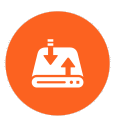 Углубленное изучение программирования, сетевых технологий. Освоение высокоуровневых языков программирования: C++, C#, Java, Arduino, создание приложений для платформы Android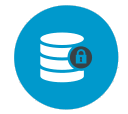 Лаборатория «Экспериментариум»      Обучение школьников начальной и основной школы основам экспериментального метода, проектированию и проведению экспериментов по физике, химии, биологии, публичной презентации результатов проведенных экспериментов на конференции, развитие навыков исследовательской деятельности школьников.   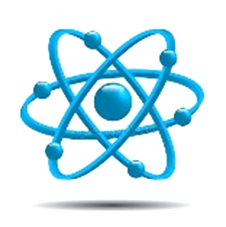 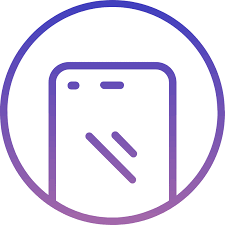 МУНИЦИПАЛЬНОЕ ОБРАЗОВАНИЕ ГОРОДСКОЙ ОКРУГ  КРАСНОЗНАМЕНСКМуниципальное бюджетное общеобразовательное учреждение средняя общеобразовательная школа №4с углубленным изучением отдельных предметов им.Г.К.Жукова городского округа Краснознаменск Московской областиИнформационная карта программы3 – 5Пояснительная записка6 Актуальность7Концептуальные основы8 – 9 Нормативно-правовая база10Целеполагание11Ожидаемые результаты12Содержание деятельности13 – 16 Механизм реализацииЭтапы реализацииРесурсное обеспечениеОбеспечение личностного ростаПлан реализации программы на 2018 – 2021 учебный годПланирование работы школы актива «Инженеры будущего»1717 – 181920 – 22 23 – 31 32 – 34Структура ДОО35Взаимодействие с социумом36Формы и методы отслеживания результатов37Библиография38 – 41ПриложенияПриложение 1Приложение 242 – 43 4243Наименование программы«Инженеры будущего»Автор программыАгеев Алексей Игоревич, МГУ имени М.В. Ломоносова, Научно-исследовательский институт механики, 110 Лаборатория механики многофазных сред, кандидат физико-математических наукРуководитель программыБрагина Светлана Александровна, заместитель директора Территория, представившая программугород КраснознаменскНазвание  образовательной  организации Муниципальное бюджетное общеобразовательное  учреждениесредняя общеобразовательная школа №4 с углубленным изучением отдельных предметов им.Г.К.Жукова городского округа Краснознаменск Московской области Адрес организации143090, Российская Федерация, Московская область, Краснознаменск, Генерала Шлыкова, 10Телефон/факс 8-498-676-16-52e-mail  kraskadet@mail.ruЦель и задачи программыЦель: повысить качество технического образования, престижа инженерных и научных профессий.  Задачи:обеспечить социальный лифт молодежи, проявившей ярко выраженные таланты в научно-техническом творчестве;обеспечить реализацию научно-технического потенциала школьников;создать новый формат дополнительного образования детей в сфере инженерных  наук;обеспечить системное выявление и дальнейшее сопровождение одаренных в инженерных науках  детей.Сроки реализации2018 – 2023 годНаименование индикатора целей программыЕдиница измерения201820192020Увеличение числа детей в возрасте от 7 до 17 лет,обучающихся подополнительнымобразовательным программам, вобщей численности детей этоговозраста%2,533,5Увеличение результативности участия в конкурсах талантливых детейна муниципальном, региональном и зональном уровнях.%235Создание условий для реализации современныхпрограмм научно-технической,проектно- конструкторскойдеятельности обучающихся%212629Расширение перечняобразовательных услуг. Увеличение количества новыхпрограмм   (неменее 30% от всейсовокупности программ)%на 10% (от общего числа программ на 2018 годна 15% (от общего числа программ на 2019 год)на 15% (от общего числа программ на 2020 год) Увеличение доли сотрудников, прошедших курсовую подготовку и переподготовку по  технической направленности    %152030Количество воспитанников,вовлеченных в проектную,творческую и научно-исследовательскую итехническую деятельность%8090100Количество учащихся,охваченныхпрофессиональными пробами%(от общегочислаучащихся)35%40%55%№Дополнительные образовательные программы технической направленностиВозрастная группаЗадачи Робототехника  ЛегоWeDo*Начальная школа (1-4 кл.)Формирование первичных знаний в областиинформатики и робототехники. Освоение основ работы с электронными компонентами.Использование конструктора и программногообеспечения для создания робота.  Робототехникаmindstorms*Основная школа (5-9 кл.) Знакомство с программнымобеспечением, возможностямиконструктора и блоков (датчиковцвета, действий, операций).Создание моделей роботовпо простым образовательнымзадачам. Создание моделейс помощью различных сочетаний программных блоков, моторов и датчиков, способных ходить, говорить, захватывать предметы, думать и выполнять любые действия. Создание команды дляучастия в турнирах и соревнованиях по  робототехнике.№Дополнительные образовательные программы технической направленностиВозрастная группаЗадачи Мультимедийная журналистика Основная школа (5-9 кл.) Основы создания медиапродукта, сочетающегоНесколько форматов —фото, интерактив, видео, текст,инфографика и связанныхтематически, общейпроблематикой. Работа в программах видео и фоторедактирования. Навыкисоздания ифографики. Навыкисоздания и публикации медиапродукта. Интернет-журналистика.  Мультипликация  Начальная школа (1-4 кл.)Развитие творческихспособностей детеймладшего и среднегошкольного возрастасредствами изобразительногоискусства в процессеработы с цифровойсредой, освоениекомпьютерных программмонтажа.Мультипликация Основная школа (5-9 кл.)Знакомство с основнымиТехниками созданиямультфильма, структуроймультстанка, использованиемфототехники и программногообеспечения для монтажа видео и работой со звуковым сопровождением мультфильма.Основы разделов физики «Оптика», «Звук и его свойства»,Использование физическихзнаний для создания мультфильма.Монтаж Основная школа (5-9 кл.)Основы работы впрограммах для монтажа. Создание творческих проектов вмонтажных программах. Флэш-анимация Основная школа Основы создания векторнойанимации и интерактивныхприложений (в том числе игр). Создание проектов с использованием векторнойанимации, создание интерактивных приложений (втом числе игр), интеграциявидеороликов в веб-страницы.№Дополнительные образовательные программы технической направленностиВозрастная группаЗадачи ДизайнНачальная школа (1-4 классы)Основы проектной деятельности,конструирования и моделированияДизайнОсновная   школа (5-9 классы) Конструированиеи моделированиедизайн-объектовДизайнСтаршая школа (10-11 классы) Созданиекоманды дляучастия вконкурсах исоревнованияхпо дизайнуВэб-дизайнОсновная   школа (5-9 классы)Основы проектированияПользовательских веб-интерфейсов для сайтов или веб-приложений.Вэб-дизайнСтаршая школа (10-11 классы)Проектирование  пользовательских веб-нтерфейсов для сайтов, разработка веб- приложений.Графический дизайникомпьютернаяграфикаОсновная   школа (5-9 классы)Основы работы вграфическихпрограммах.Графический дизайникомпьютернаяграфикаСтаршая школа (10-11 классы)Создание творческихпроектов с использованиемграфических программ№Дополнительные образовательные программы технической направленностиВозрастная группаЗадачи Основы компьютернойграмотностиНачальная школаОсновы пользованиякомпьютером. Основыинформатики. Основы работы впрограммах Microsoft Office, Word, PowerPoint. Созданиепрезентаций, буклетов, брошюр, плакатов, схем, моделей под конкретные задачи проекта.ПрограммированиеОсновная школа (5-9 кл.)Знакомство со средой программирования. Создание программ и игровых приложенийПрограммированиеСтаршая школа (10-11 классы) Изучение сред программирования. СозданиеМобильных приложений на популярной платформе Android, создание компьютерных моделей и обучающих программ. Подготовка к обучению в профильных ВУЗах в области программирования.Сетевое и системноеадминистрированиеСтаршая школа (10-11 классы)Основы администрирования компьютерных сетей.3Д-моделирование и прототипированиеОсновная школа (8-9 классы), старшая школаОсновы создания 3D моделей и их прототипов. Овладение основами 3d печати.№Дополнительные образовательные программы технической направленностиВозрастная группаЗадачи  ЭкспериментариумНачальная школа  Расширение представления о физических свойствах и  явлениях окружающего мира. Умение сравнивать и обобщать собственные наблюдения, делать выводы, связанные с различными природными явлениями. Умение определять возможные методы решения проблемы с помощью взрослого Основная школа (5-9 кл.)Умение определять возможные методы решения проблемы  самостоятельно,  фиксировать полученные результаты своих исследований. Умение применять  методы, способствующие решению поставленной задачи, с использованием различных вариантов.Умение сравнивать и обобщать собственные наблюдения, делать выводы, связанные с различными природными явлениями, фиксировать полученные результаты своих исследований.Старшая школа (10-11 классы)